I. I. S. L  I  C  E  O  A  R  T  I  S  T  I  C  O     S  T A T A L E  “S a n   L e u c i o”   (CE)Via P. Tenga, 116 -  81020 CasertaDistr. Scol. n12 – Cod. I.I.S.CEIS042009 – Cod. Fisc. 93098380616     Tel.  0823-304 917 - Fax  0823-361565 Tel/Fax Presidenza 0823/303971                                                                     e-mail ceis042009@ istruzione.it;pec ceis042009@pec.istruzione.it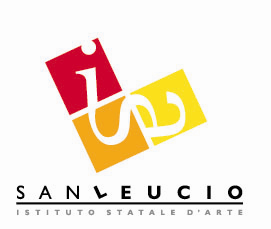 Sez. Associata LICEO ARTISTICO STATALE SAN LEUCIO Cod.Istituto CESD042016Sez.Associata IPIA SAN LEUCIO Cod.Istituto CERI042011  Sede Succursale – Viale  Melvin Jones Ex Saint Gobain– 81100 Caserta –Tel.0823/326095sito web www.isasanleucio.edu.itPROFILO DINAMICO FUNZIONALE	ANNO SCOLASTICO   ________/________ALUNNO/A________________________________________________________RAPPORTO INIZIALE_______________________________________________SCUOLA__________________________________________________________A.S.L.______________________________________________________________DATE INCONTRI PER LA REDAZIONE E GLI AGGIORNAMENTI DEL P.D.F.Il coordinatore                                                                                              Il Dirigente Scolastico         PROFILO DINAMICO FUNZIONALEQUADRO SINTATTICO DELLE CAPACITA’ POSSEDUTEDA AMPLIARE-CONSOLIDARE-POTENZIARE-RECUPERARE-SOSTENEREFIRMA DEI REFERENTI ESPERTIFIRMA DEI REFERENTI ESPERTIFIRMA DEI REFERENTI ESPERTIFIRMA DEI REFERENTI ESPERTIFIRMA DEI REFERENTI ESPERTIFIRMA DEI REFERENTI ESPERTIDATASCUOLAA.S.L.FAMIGLIAENTI LOCALIRAPPORTOAREACOME FUNZIONAIN RIFERIMENTO A:OBIETTIVI A:Medio TermineLungo TermineSUCCESSIVI LIVELLI PREVEDIBILIAUTONOMIA.AFFETTIVO-RELAZIONALEAREACOME FUNZIONAIN RIFERIMENTO A:OBIETTIVI A:Medio TermineLungo TermineSUCCESSIVI LIVELLI PREVEDIBILIPSICOMOTORIASENSORIALEAREACOME FUNZIONAIN RIFERIMENTO A:OBIETTIVI A:Medio TermineLungo TermineSUCCESSIVI LIVELLI PREVEDIBILICOGNITIVA